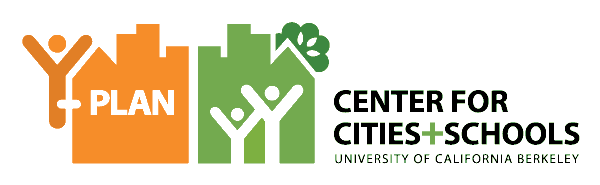 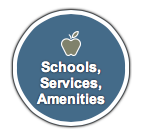 mY-PLANetBrooklyn, NYWHSAD12th Grade  Environmental ScienceQUESTIONWill WHSAD participate in the world’s environmental efforts?COMMUNITY OF PRACTICEInstructor: Sarah TomStudents: 12th Grade Environmental ScienceClient(s): Principal CornellCommunity Partner(s): DOE Office of SustainabilityOther Resources: Y-PLAN Coordinator & Education ConsultantYOUTH DRIVEN DATA AND INSIGHTSSurveyed 91 students from WHSAD to understand current attitudes and behaviors around recycling:68% responded with a “5” rating to the question” I think recycling is important” 43% responded with a “5” rating to the question “I recycle at home”Conducted Site Mapping and SWOT Analysis of recycling receptacles in school.Posters spreading awareness about recycling are not visible. Teachers are not role models for recycling behaviorsRecycling bins are currently in all classes but are not being utilizedStudents in all schools in building don’t recycle enoughRECOMMENDATIONSSHORT-TERM (1-6 Months)Design WHSAD t-shirts to promote recycling.Set up recycling bins in public spaces.Create more infographics to post around the school.Write announcements reminding students to recycle to be read over the loudspeaker. LONG-TERM (1-3 Years)Educate younger students (visit neighborhood elementary schools).Install recycling bins on the sidewalks surrounding the building.Cost Benefit AnalysisCost: $854.22 – blue and green recycling bins for each space (31 total)Benefit: a major benefit of investing in recycling bins is that it will lead to students protecting the environment at a young age; which should then spark a change for the rest of they general population.NEXT STEPS AND SHARED ACCOUNTABILITY:For students: Design WHSAD t-shirts to promote recyclingFor the project: Create more infographics to post around the buildingFor the school: Set up recycling bins in shared spacesFor the city: Install recycling bins on the sidewalks surrounding the school